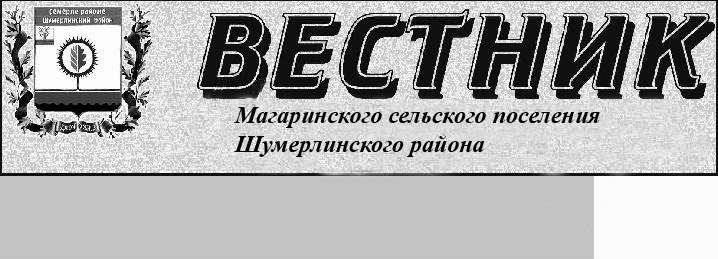 Решение Собрания депутатов Магаринского сельского поселения  Шумерлинского района Чувашской Республики «О базовом размере платы за пользование жилым помещением (платы за наем) для нанимателей жилых помещений и коэффициенте соответствия платы, учитывающий социально-экономические условия в Магаринском сельском поселении Шумерлинского районе»29.05.2020 № 58/1В соответствии с Жилищным кодексом Российской Федерации, решением Собрания депутатов Магаринского сельского поселения Шумерлинского района Чувашской Республики от 18.05.2017 N 20/1 "Об утверждении Положения о расчете размера платы за пользование жилым помещением (платы за наем) для нанимателей жилых помещений", в целях обеспечения надлежащего содержания и ремонта жилищного фонда Магаринского сельского поселения Шумерлинского района Чувашской Республики:Собрание депутатов Магаринского сельского поселения Шумерлинского района Чувашской Республики решило:1. Установить:1.1. Базовый размер платы за пользование жилым помещением (платы за наем) для нанимателей жилых помещений по договорам социального найма и договорам найма жилых помещений муниципального жилищного фонда Магаринского сельского поселения Шумерлинского района Чувашской Республики на 2020 год в сумме 38,087 рубля за 1 кв. метр общей площади жилого помещения.1.2. Коэффициент соответствия платы, учитывающий социально-экономические условия в Магаринском сельском поселении Шумерлинском районе Чувашской Республики, в следующих размерах:- с 01.01.2020 по 30.06.2020 - 0,027;- с 01.07.2020 по 31.12.2020 - 0,028.2. Признать утратившим силу решение Собрания депутатов Магаринского сельского поселения Шумерлинского района от 28.01.2019 № 41/1 «О базовом размере платы за пользование жилым помещением (платы за наем) для нанимателей жилых помещений и коэффициенте соответствия платы, учитывающий социально-экономические условия в Магаринском сельском поселении Шумерлинском районе».3. Настоящее решение вступает в силу после его официального опубликования в печатном издании «Вестник Магаринского сельского поселения Шумерлинского района», подлежит размещению на официальном сайте Магаринского сельского поселения Шумерлинского района в сети Интернет и распространяется на правоотношения, возникшие с 1 июня 2020 года.Глава  Магаринского сельского поселения Шумерлинского района Л.Д. Егорова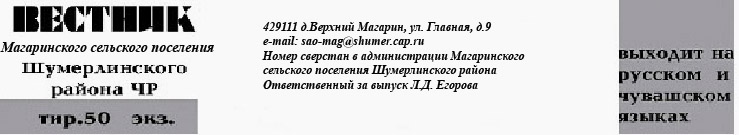 